Fiche d’inscription à la restauration scolaire (remplir 1 fiche par famille)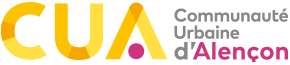 COMMUNE de l’école : ……………………………...................Identité des enfants à inscrire :Représentants légaux :Représentant 1 : Mme	 - M.		NOM :………………………………………… Prénom…………………………………….Titulaire de l’autorité parentale : Oui NonN° de tél domicile :………………………………………N° de tél professionnel :……….……………………….N° de tél portable :…………………………..………….Mail :………………………………………………………..Adresse : …………………………………………………………………………………………………………………..………………………………………………………………………………………………………………………………Représentant 2 :Mme	 - M.		NOM :………………………………………… Prénom…………………………………….Titulaire de l’autorité parentale : Oui NonN° de tél domicile :………………………………………N° de tél professionnel :……….……………………….N° de tél portable :…………………………..………….Mail :………………………………………………………..Adresse (si différente du représentant 1): ………………………………………………………………………….………………………………………………………………………………………………………………………………En cas de divorce ou de séparation des parents, précisez :Représentant 1 : garde exclusive garde alternée* n’a pas le droit de gardeReprésentant 2 : garde exclusive garde alternée* n’a pas le droit de garde*précisez les modalités de résidence des enfants: ………………………………………………………………………………………………………………………………………………………………………………………………Fournir le jugement précisant la résidence des enfants et la ou les personne(s) titulaire(s) de l’autorité parentaleAutres contacts en cas d’urgence :NOMPrénomSexeDate de naissanceClasse à la rentrée 2021/2022 Fille Garçon Fille Garçon Fille Garçon Fille GarçonNOM PrénomLien avec l’enfantTéléphones(fixe et portable)1234